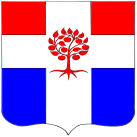 Администрация муниципального образования Плодовское сельское поселениемуниципального образования Приозерский  муниципальный район Ленинградской областиП О С Т А Н О В Л Е Н И Еот        11  апреля  2018 года                        №  88 В целях реализации на территории муниципального образования  Плодовское  сельское   поселение федеральных, региональных и муниципальных целевых жилищных  программ, направленных  на улучшение  жилищных условий граждан, руководствуясь Порядком  определения средней рыночной  стоимости  одного  квадратного  метра общей площади жилья, приобретаемого в муниципальный жилищный фонд по муниципальному образованию  Плодовское сельское поселение, утвержденным  постановлением  администрации  муниципального образования  Плодовское сельское поселение № 245 от 05.08.2016г.,  Уставом муниципального образования  Плодовское  сельское поселение, администрация муниципального образования Плодовское сельское поселение ПОСТАНОВЛЯЕТ:1. Установить среднюю рыночную стоимость одного квадратного метра общей площади жилья на  второй  квартал  2018 года по муниципальному образованию Плодовское  сельское  поселение  в размере 49 436  рублей 00 копеек (Приложение).3. Опубликовать настоящее постановление в СМИ  и разместить на официальном сайте муниципального образования по адресу http://plodovskoe.ru/. 4. Постановление вступает в силу с момента опубликования. 5. Контроль за исполнением настоящего постановления оставляю за собойГлава администрации 				                                                 О. В. КустоваС приложением к настоящему постановлению можно ознакомиться на официальном сайте МО по адресу http://plodovskoe.ru/Об установлении средней рыночной стоимости одного квадратного метра общей площади жилья на  второй квартал  2018 года по муниципальному образованию Плодовское  сельское  поселение 